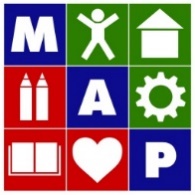  Zápis z jednání realizačního týmu zpracování MAP pro ORP ČernošiceTermín: 22.3.2017, Praha 2 – Výtoň, Kavárna CafeterapiePozvaní: Miloš Navrátil, Martina Bláhová; Jaroslav Huk; Renata Hlavešová; Hana Barboříková; Kateřina Boukalová; Radek HanačíkZúčastnění: Hana Barboříková; Martina Bláhová;, Jaroslav Huk; Miloš NavrátilOmluveni: Boukalová; Hlavešová; Radek HanačíkJménoMASKontaktPodpisRenata HlavešováMAS Dolnobřežanskohlavesova@mas-dolnobrezansko.cz; tel: 603402032Hana BarboříkováMAS Dolnobřežanskobarborikova@mas-dolnobrezansko.cz; tel: 603402742Jaroslav HukPřemyslovcihuk@premyslovci.cz; tel: 724434154Miloš NavrátilMAS Mníšeckomilos.navratil@mnisek.cz; tel: 739429712Monika NeužilováMAS Dolnobřežanskoinfo@mas.donobrezansko.cz; 724685248Martina BláhováMAS JihozápadBlahova.masjihozapad@volny.cz; tel: 602480691Adéla SchmiedováMAS JihozápadSchmiedova.adela@gmail.com; tel: 728052402Kateřina BoukalováMAS Brdy-VltavaBoukalova.brdyvltava@gmail.com; tel: 605344750Radek HanačíkMAS Karlštejnskomaskarlstejnsko@gmail.com; tel: 603835669I=Info / Ú=úkol / R=RozhodnutíPředmětKdoIProgramPříprava konference 11.4.2017Vnitřní evaluaceHankaI/DKonference 11.4.22017Název: Hrozby a příležitosti pro vzdělávání v pražském prstenci“Poslední úpravy programu:Blok I – Budou školy bez učitelů?Blok II – Už stavíme, ale stačí to?Blok III – Ve dvou letech do školky. Cui bono?Panelisté: potvrzeni Vácha, Michalik v bloku II, Opravilová a Babjaková v bloku III, Růžička v bloku IZatím nepotvrzeni – Ruszó (blok I), pan Pícl a paní Matušková (MŠMT), pan ředitel Hynek, paní ředitelka SemidžárováDodatečně osloven i děkan Nedělka (UK)Máme již prvního nahlášeného účastníka.Ke každému bloku bude připraven krátký vstup od nás – blok I (Miloš), blok II (Jarda), Blok III (Hanka) – připraveno bude krátké shrnutí = prezentace s důrazem na SWOT.Moderovat bude Zorka KasikováCatering – potvrzen AristokratvšichniI/ÚVnitřní evaluaceNutné zpracovat za prvních 12 měsíců projektu. Termín zpracování do konce března 2017všichniIRůznéKe dni učitelů připravit „dárek“ (květina do sborovny + elektronické přání) – cenovou kalkulaci připraví Miloš. Další postup si pak odsouhlasíme mailemvšichniDDalší schůzka se uskuteční v květnu (vzhledem k dubnové konferenci)